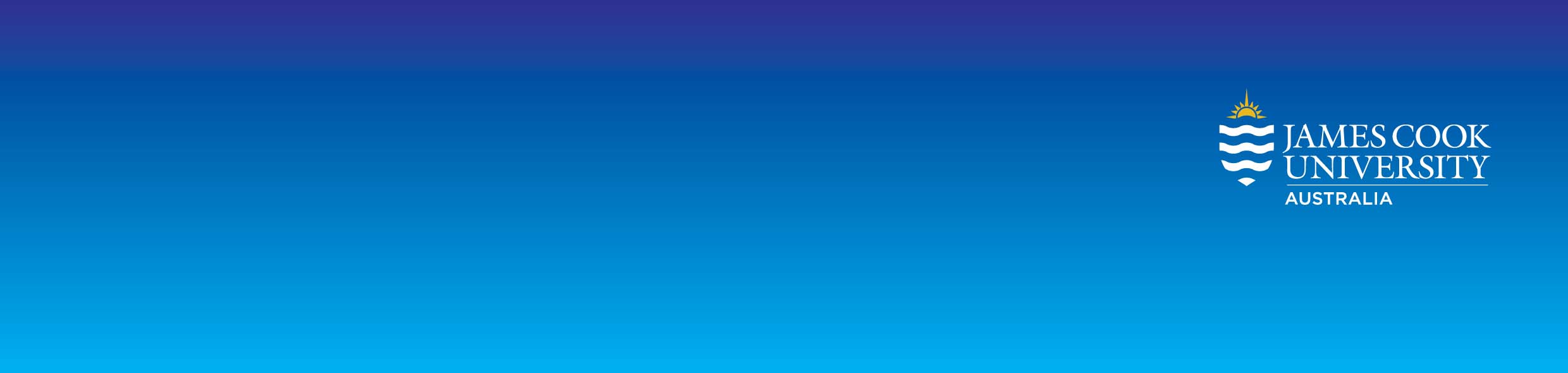 Research FellowPosition OverviewThe Research Fellow works within the Language and Culture Research Centre (LCRC), James Cook University, under the leadership of the Directors of the Centre.  The incumbent conducts research for the Australian Research Council Laureate project ‘How Gender Shapes the World’ and the Australian Research Council Discovery Project 'The integration of language and society, which produces a comprehensive grammar of a language from Papua New Guinea or from the Amazonian region of South America, based on extensive immersion fieldwork, focusing on linguistic diversity and its origins. Organisational ChartsJames Cook University Division of Tropical Environments and SocietiesCollege of Arts, Society and EducationfromPrincipal AccountabilitiesIdentify language themes by undertaking research and scholarship activities as a member of a team or independently to assist in the project objectives. Undertake periods of immersion fieldwork to gather firsthand knowledge of languageContribute to the Language and Culture Research Centre (LCRC) as a member of staff and make a significant contribution to the University’s research by actively engaging in organising scholarly meetings and workshops.Publish academic papers, monographs, and present at scholarly forums to ccommunicate the research findings to the wider international, academic and general community.Co-supervise or where appropriate supervise postgraduate research projects and provide guidance in the research effort of junior research employees in the employee’s research area.Support the project objectives, by following and maintaining a strong relationship with the project lead.Support the University's commitment to the principles of reconciliation, which exemplify respect for Aboriginal and Torres Strait Islander heritage and the valuing of justice and equity for all Australians.Demonstrate a commitment to the University values.Support the principles of the TropEco program and engage in commitment to JCU sustainability goals and objectives.Generic Accountabilities  There are generic responsibilities that apply to all James Cook University staff.  The Research Fellow is required to observe the lawful and reasonable directions, policies and decisions of the University Council, understand and comply with the Enterprise Agreement, the Statutes and Rules of the University, the policies and decisions of the University Council and other appropriate University authorities, as in force from time to time.The Research Fellow is required to demonstrate a personal commitment to ensure personal safety and the safety of others and contribute to the continuous improvement of our WHS performance.  This includes the effective implementation and compliance with James Cook University WHS policies, procedures and safe systems of work, together with all relevant legislation, duties and obligations.  Contribute to the continuous improvement of our WHS performance. The Research Fellow is required to exercise proper discretion in all matters affecting the well-being of the University which involve public writing or speaking in accordance with the University’s Code of Conduct.  Special ConditionsN/A.Selection Criteria Selection and appointments will be assessed against selection criteria.EssentialDoctoral qualification in descriptive linguistics, in terms of basic linguistic theory.Demonstrated experience in linguistics, with special reference to language description, general linguistics and linguistic typology.Demonstrated ability to work, under direction, as a member of a research team.Demonstrated ability to work to a timetable, and produce results on time.Demonstrated ability and commitment to disseminate the results of research in high quality publications within agreed timeframes; evidence of high level written, oral and interpersonal communication skills to diverse audiences.DesirableDemonstrated experience in producing a language description, preferably (a) a language for which there had previously been no good description; and (b) a language other than that of which they are a native speaker.Training in anthropology.Position Number6000016096Division/CollegeDivision of Tropical Environments and Societies/College of Arts, Society and EducationCampus LocationCairnsClassificationAcademic Level BFraction100%Reports ToProfessorSupervisor Position Number600008450Number of positions supervisedDirectly: TBADate Last Reviewed21 April 2016